Title: VR Call   Start: 11/15/2016 3:00 PM EST    R  D  I Connected        Case    Resume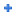 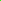 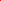 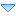 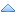 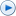 TODAY IS TUESDAY, 15 NOVEMBER,2016.PLEASE STAND BY, YOUR WEBINARWILL BEGIN SHORTLY. PLEASEREMAIN CONNECTED. WEAPPRECIATE YOUR PATIENCE.PATIENCE.LADIES AND GENTLEMEN, THIS ISTHE OPERATOR. TODAY'SCONFERENCE IS SCHEDULED TOBEGIN MOMENTARILY. UNTIL THATTIME YOUR LINES WILL AGAIN BEPLACED ON MUSIC HOED. THANKYOU FOR YOUR PATIENCE..>> THE NATIONAL VRTELECONFERENCE CALL. INLOOKING AT THE AGENDA WE HAVE AFULL AGENDA TODAY, BUT BEFOREWE DISCUSS THE AGENDA I'D LIKETO DISCUSS SEVERAL GUESTS WEHAVE WITH US TODAY. WE HAVESUSAN WOOLSKY, WITH THE OFFICEOF RESEARCH DMRUPBADMINISTRATION AND OFFICESUPPORT AND ROB HAS JOINED USON THE CALLS BEFORE. ROBFOCUSES ON THE TICKET SIDE OFTHE OFFICE OF RESEARCHDEMONSTRATION AND EMPLOYMENTSUPPORT. THEN WE HAVE JEFFHEMMETER AND JEFF IS OUR NEWACTING ASSOCIATE COMMISSIONERON THE RESEARCH SIDE.AS USUAL WE HAVE A FULL AGENDATODAY. HOWEVER, NOT AS USUALWE HAVE SOME OTHER GUESTS HERETODAY. SEVERAL OF YOU HAVEWRITTEN IN TO US ASKING ABOUTOUR DEMONSTRATION PROJECTS ANDYOU ALSO REQUESTED FOR SOMEONETO COME TALK TO YOU ABOUTTHOSE, SO TODAY WE HAVE SEVERALOF OUR STAFF FROM OUR RESEARCHSIDE ARE HERE TO GIVE YOU ANOVERVIEW OF THE DEMONSTRATIONWORK FOR ORDES WITHOUT FURTHERDELAY I'M GOING TO TURN IT OVERTO THEM BUT AFTER THEY HAVEGIVEN YOU THE OVERVIEW OF THERESEARCH PROJECT WE WILL OPENTHE LINE FOR QUESTIONS THENAFTER THEY HAVE COMPLETED THEIRPRESENTATIONS AND THEQUESTIONS, WE WILL MOVE TO THEVR SIDE WHERE WE'LL GET INTOTHE VR BUSINESS AND WE'LLANSWER YOUR QUESTIONS AND ASUSUAL IF THE QUESTIONS ARE NOT,IF THEY DON'T COME UP TODAY WEHAVE THE VR HELP DESK THAT YOUCAN SEND YOUR QUESTIONS TO.AGAIN, WITHOUT FURTHER DELAYI'M GOING TO TURN IT OVER TOOUR FIRST DEMONSTRATION ON THEDEMONSTRATION.>> HI, GOOD AFTERNOON. MYNAME IS DEBBIE ENGLER AND I'MGOING TO BE TALKING ABOUT THEPROMOTING OPPORTUNITY DPUPBADMINISTRATION TODEMONSTRATION, WHICH WE CALLPOD. IT IS A CONGRESSIONAL(INAUDIBLE) THE LEGISLATIONSTIPULATES THAT THIS PROJECT,THE PURPOSE IS TO TEST ABENEFIT OFFSET FOR OURDISABILITY BENEFICIARIES. THELEGISLATION STIPULATES A FEWOTHER THINGS: THE PROJECT MUSTBE COMPLETED WITHIN A 5 YEARPERIOD, THAT ALL PARTICIPANTSMUST VOLUNTEER AND PROVIDEWRITTEN INFORMED CONSENT ANDTHE LOWER THAN THE GAINFULACTIVITY AMOUNT OR SGAFOR BENEFIT OFFSET, WHATHAPPENS IS FOR EVERY $2 THAT ISEARNED ABOVE A CERTAINTHRESHOLD, BENEFITS WILL BEREDUCED BY $1. AND HERE FORPOD THE THRESHOLD WILL BE THETRIAL WORK MONTH AMOUNT, WHICHFOR 2017 WILL BE $840, OR ANITEMIZED IMPAIRMENT WORKEXPENSES. ALSO IN THELEGISLATION IS THE TRIAL WORKPERIOD, AND EXTENDED PERIOD OFELIGIBILITY WILL NOT APPLY FORANYONE PARTICIPATING IN POD.WE WILL ALSO BE PROVIDINGPOD-SPECIFIC BENEFITSCOUNSELING FOR ANY OF OURPARTICIPANTS SO THAT THEYUNDERSTAND THESE ALTERNATIVE,ALTERNATE ROLES.WE ARE CURRENTLY IN THESOLICITATION PROCESS FORFINDING CONTRACTORS TO BOTHIMPLEMENT AND EVALUATE THEPROJECT. THERE ARE ACTUALLYSTILL A LOT OF UNKNOWNS ABOUTPODS AND WHAT WE TALK ABOUTTODAY, WHAT WE SHARE, IS ALLPUBLICLY AVAILABLE INFORMATION.SO OUR PLAN IS TO HAVE OURCONTRACTOR IMPLEMENT THEPROJECT IN MULTIPLE STATES ANDULTIMATELY PARTNER WITH THESTATE VR'S TO WORK DIRECTLYWITH OUR BENEFICIARIES.WORKING DIRECTLY WITH OURBENEFICIARIES FOR POD MEANSCOLLECTING AND FACILITATING AMONTHLY REPORT OF EARNINGS ANDIRWE'S AND BENEFITS COUNSELINGAS WELL.WE PLAN TO ENROLL ABOUT 15,000OF OUR BENEFICIARIES IN THEPROJECT AND FROM THAT NUMBER WEWILL RANDOMLY ASSIGN THOSE INTO3 DIFFERENT GROUPS, TWOTREATMENT GROUPS AND ONECONTROL GROUP. OF COURSE THETREATMENT WILL BE ABLE TOACCESS THE BENEFIT OFFSET ANDTHE BENEFITS COUNSELING AND THEBENEFIT GROUP OR COMPARISONGROUP WILL CONTINUE UNDERCURRENT RULES.OUR GOAL IS TO START ENROLLINGBENEFICIARIES IN THE PROJECT INOCTOBER OF 2017 AND THE PROJECTWILL RUN, IT CAN GO NO LONGERTHAN 5 YEARS, SO THE SERVICESWILL RUN THROUGH JUNE OF 2021.WE WILL HAVE AN EVALUATIONREPORT, AN INTERIM EVALUATIONREPORT, THAT SHOULD COME OUT IN2020 AND THEN WHEN THE PROJECTIS OVER WE WILL HAVE OUREVALUATORS COMPLETE THEIR FINALEVALUATION REPORT AND WE SHOULDHAVE THAT COMPLETED BY 2022.AND I THINK WE'RE READY FORTHE NEXT DEMO.>> THANK YOU, DEBORAH, THIS ISTOM HAIL, I'M THE CO-TAR FORTHE EARLY HEALTH MENTALINTERVENTION PROJECT. SOME OFYOU MAY BE FAMILIAR WITH THEMENTAL HEALTH PROGRAM WE DIDBETWEEN 2005 AND 2010. WE HADSEVERAL INTERVENTIONS WHERE WETRIED TO GET PEOPLE WHO WERETITLE II BENEFICIARIES WITHSEVERE MENTAL ILLNESS BACK TOWORK. THIS IS SORT OF ANADD-ON TO THAT. WE ARE DEALINGWITH MANY OF THE SAMEINTERVENTIONS WHICH I'LL TALKABOUT IN A MOMENT, BUT ADIFFERENT POPULATION. THISDEMONSTRATION WHAT WE'RE GOINGTO DO IS WITH PEOPLE WHOAPPLIED FOR BENEFITS BUT WEREDENIED, THEY WERE DENIEDAPPLICANTS. WE ARE CONSIDERINGTECHNICAL DENIALS AS WELL ASMEDICAL DENIALS AFTER THEY AREDENIED. A GOOD PORTION OF THEMCOME BACK AFTER A LATER DATEAND REAPPLY SO THE OBJECT HEREIS A DIVERSION PROGRAM WHERE WEGET PEOPLE BACK TO WORK AND SEEIF WE CAN GET THEM BACK INTOTHAT SORT OF A LIFESTYLE ANDAVERT THEIR REAPPLICATION FORBENEFITS.SO LET ME RUN TRUE THIS NOW.THE PURPOSE OF THIS, I ASSUMEY'ALL HAVE THE SLIDE SO THAT'SWHAT I'M LOOKING AT NOW, IS TOEVALUATE WHETHER OR NOT THISPACKAGE WILL IMPROVE THEIRQUALITY OF LIFE,SELF-SUFFICIENCY AND EMPLOYMENTOUTCOMES. THE POPULATION, AS ISAID, ARE GOING TO BE PEOPLEUNDER THE AGE OF 50 WHO APPLYFOR SSI, SSDI AND ARE DENIED.IN THE MENTAL HEALTH TREATMENTSTUDY IT WAS JUST TITLE IIPEOPLE. HERE WE'RE EXPANDINGTO SSDI GROUPS. WE'RE LOOKINGAT HAVING TWO TREATMENT GROUPSAND ONE CONTROL GROUP. THEFULL SERVICES TREATMENT GROUPWILL GET THE FULL BATTERY OFINTERVENTIONS AND I MENTIONEDIN ANOTHER PLACE WHAT THEY AREBUT I WILL MENTION IT HERE.THEY GET INDIVIDUAL PLACEMENTAND SUPPORT, SYSTEMATICMEDICATION MANAGEMENT, OTHERBEHAVIORAL HEALTH SERVICES, ASWE'RE CALLING THEM, WHICH CANBE A BROAD ARRAY OF THINGS, ANDWE'RE LOOKING AT PROVIDINGINSURANCE IN THE PERIOD WHEREPEOPLE ARE NOT IN AN OPENWINDOW AND WE TRY TO RECRUITTHEM INTO OUR STUDY WHEN THEYDON'T HAVE INSURANCE. SO FORTHAT HOPEFULLY BRIEF PERIOD OFTIME WE WILL PROVIDE THEM WITHINSURANCE COPAYS, PREMIUMS ANDDEDUCTABLES.SO THE CONTRACT WAS AWARDED INAUGUST 2016 AND IT RUNS FOR 6YEARS UNTIL AUGUST 2022. THEFIRST YEAR IS GOING TO BE SORTOF A START-UP YEAR WHERE WEESTABLISH PROGRAMS, POLICIESAND SO ON. RECRUITMENT STARTSTHE SECOND YEAR,RECRUITMENT-ENROLLMENT, ANDTHAT WILL RUN FROM BEGINNINGHOPEFULLY FISCAL YEAR 2017 OREARLY 2018, THEN WE WILL ENROLLPEOPLE INTO ONE OF 30 COMMUNITYMENTAL HEALTH SITES, FRP LIKEWE DID MENTAL HEALTH TREATMENTSTUDY WHERE WE DID 23. THESESITES WILL BE LOCATED ACROSSTHE COUNTRY. FOR THIS STUDYPEOPLE WILL BE IN FOR 36MONTHS. IN THE MENTAL HEALTHTREATMENT STUDY THEY WERE INFOR TWO YEARS.THE SECOND PAGE HAS SOME OFTHE INTERVENTIONS. THE BIG ONEIS INDIVIDUAL PLACEMENT ANDSUPPORT. THERE HAVE BEENNUMEROUS STUDIES MAKING THISONE OF THE ONLY EVIDENCE-BASEDSUPPORTIVE EMPLOYMENT PRACTICESCERTAINLY THAT I'M AWARE OF.WHAT IT INCLUDES IS THINGS LIKEJOB PLACEMENT, PRE AND POSTPLACEMENT SUPPORT SERVICES.FOR THOSE WHO DON'T KNOW THEIPS, I TRY TO CAPTURE IS THISWAY. THESE PEOPLE ARE ALLEGINGTHEY HAVE A MENTAL IMPAIRMENTAND THE IDEA IS TO FIND THEM AJOB WHERE THAT IMPAIRMENT ISNOT DISABLING AND THERE'S A FEWEXAMPLES FROM MENTAL HEALTHTREATMENT STUDY THAT I'M FONDOF GIVING AND I'LL GIVE A QUICKONE.WE HAD A GUY COME IN TO BERECRUITED WHO NEEDED TO GODOWNSTAIRS AND LOOK AT HIS CAREVERY 20 MINUTES OR SO. WETOLD HIM IT WAS NOT CONDUCIVEBUT WHAT THEY DID WAS FIND HIMA JOB IN A USED CAR LOT AND HECOULD STARE AT HIS CAR ALL DAYLONG. THE BIG THING IS TO FINDA PERSON A JOB WHERE THEIRIMPAIRMENT IS NOT DISABLING ANDTHAT'S A HUGE INSIGHT WHICHCOMES TO US BY WAY OF BOB DRAKEAND DEREK BECKER WHO WERE ATDARTMOUTH AT THE TIME.WESTAT WAS AWARDED THECONTRACT, ALL THE FOLKS THATWERE AT DARTMOUTH LIKE BOBDRAKE, DERRICK BECAMER, THEYALL QUIT DARTMOUTH AND WENT TOWORK DIRECTLY AT WESTAT.SO THE OTHER HEALTH-RELATEDTREATMENTS INCLUDE, AND I WANTTO MENTION THE FIRST ONE IN ALITTLE DETAIL, BEHAVIORALHEALTH AND RELATED SERVICES.WE FIND THAT IF YOU LOOK ATTHESE PEOPLE, THESE FOLKS, THATARE TRYING TO GET A JOB THEYHAVE SOME PRETTY OBVIOUSPROBLEMS. THEY OBVIOUSLY HAVETHEIR MENTAL ISSUES BUT SOME OFTHEM MIGHT HAVE TEETH MISSINGSO WE'LL FIX THOSE. IF YOU AREMISSING YOUR FRONT TEETH YOUARE NOT GOING TO DO SO WELL INA JOB INTERVIEW. REAL ESTATELICENSES, SHORT TERM GOING BACKTO SCHOOL, BASICALLY IT WILL BEANYTHING THAT THESEPARTICIPANTS NEED IN THETREATMENT GROUPS TO GET BACK TOWORK.SYSTEMATIC MED MANAGEMENTMEANS THERE IS A PROTOCOL FORDECIDING WHAT YOUR IMPAIRMENTIS AND THE SEQUENCE EVER DRUGSAND THE DOSAGES THAT WE'LL GIVEYOU. IT'S EVIDENCE BASED, IT'SBASED ON THE TEXAS MEDICALALGORITHM PROJECT, WE USED ITSUCCESSFULLY IN THE MENTALHEALTH TREATMENT STUDY. WEWILL PROVIDE A CARE PROVIDER,SOMEONE WHO CAN WRITEPRESCRIPTIONS, IF THEY DON'TALREADY HAVE ONE, IF THEY WANTTO SWITCH, AND WE'LL PROVIDEGUIDANCE ON HOW TO DO THESYSTEMATIC MED MANAGEMENT.THERE ARE PROTOCOLS WE CAN SENDOUT TO THE PSYCHIATRIST.LASTLY WE'RE GOING TO USE THESERVICES OF A NURSE CARECOORDINATOR FOR THE FULLSERVICES GROUP. THE NURSE CARECOORDINATOR BASICALLYCOORDINATES THE MENTAL ANDPHYSICAL THERAPIES OF PEOPLE INTHE STUDY, EXPLAINS TOEVERYBODY IN THE COMMUNITYMENTAL HEALTH SITES WHATEXACTLY IS GOING ON, TRANSLATESWHAT THE DOCS SAY TO EVERYBODYELSE.OTHER THINGS WE ARE PLANNINGON DOING I THINK INCLUDEBENEFITS PLANNING, WHICH WOULDBE A VERY NICE ADDITION TO THISPROJECT. BUT WE'RE STILLTHINKING ABOUT THAT NOW.THAT'S THE END OF THE SLIDESAND I'LL WAIT AROUND FOR, IGUESS WE'RE GOING TO GO THROUGHTHE OTHER DEMOS AND THEN TAKEQUESTIONS. SO NEXT UP IS THEBOND, I BELIEVE.>> HI, THIS IS JEFF HEMMETERAND WITH US ALSO IS JASONCOSTA, WE'RE THE PROJECTOFFICERS FOR PROMISE WHICH ISPROMOTING READINESS OF MINORSIN SSI, WHICH IS A 9 YEAR STUDYJOINT WITH THE U.S. DEPARTMENTOF EDUCATION HEALTH ANDDEPARTMENT OF LABOR AND WE ARESTUDYING WHETHER OR NOTADDITIONAL SERVICES P HELPIMPROVE THE OUTCOMES OF YOUTHAND THEIR FAMILIES WHERE THEYOUTH RECEIVES SSI WE'RETARGETING YOUTH AGES 14 TO 16FOR RECRUITMENT AND THEDEPARTMENT OF EDUCATIONACTUALLY AWARDED THE GRANTS FORTHIS IN 2013 TO 11 STATES AND 6PROJECTS -- OR 6 PROJECTS IN 11STATES. SSI IS RESPONSIBLE --SSA IS RESPONSIBLE FOR THEEVALUATION OF THIS. IT'S KINDOF WIOA BEFORE WIOA WE'RETARGETING EMPLOYMENT SERVICESBUT AN ADDITIONAL WHOLE HOST OFSERVICES AT THE STATE LEVEL FORTHE MAIN PART. SO AT THE STATELEVEL THERE ARE PARTNERSHIPSWITH THE STATE DEPARTMENT OFEDUCATION, VOCATIONALREHABILITATION, MEDICAIDDEPARTMENT, JOB CORE TANF, WIA,AND ALL A HOST OF SERVICES, ITDEPENDS ON WHICH PROJECT BUTTHEY ARE ALL DESIGNED TO HELPTHE YOUTH RECEIVE SERVICES ANDRECEIVE THEM EARLIER THAN THEYWOULD HAVE BUT ALSO TO HELP THEFAMILY NOT ONLY TO UNDERSTANDAND SUPPORT THE YOUTH BUT TODREKTDLY SUPPORT THE FAMILY ASWELL. PARENTS ARE ALSOELIGIBLE FOR VR REFERRALS ANDOTHER EDUCATIONAL SUPPORTS.RECRUITMENT HAS ENDED AT THISPOINT BUT THE SERVICES FROM THEDEPARTMENT OF EDUCATION GRANTSWILL GO THROUGH SEPTEMBER,2018. WE HOPE TO HAVE OURFIRST INTERIM REPORT IN LATE2018 BUT OUR EVALUATION WILL GOTHROUGH 2022. WE DO THINK THATWE ARE TRYING TO GET TO YOUTHAND THEIR FAMILIES EARLY ANDHOPEFULLY SEE LONG-TERMRESULTS, LONG-TERM IMPACTS, ONEMPLOYMENT, REDUCTIONS IN SSI,IMPROVED EDUCATIONAL OUTCOMESAND I DO KNOW THAT A NUMBER OFPROJECTS IN PROMISE ARE WORKINGVERY CLOSELY WITH THEIRVOCATIONAL REHABILITATIONDEPARTMENTS. MANY OF THEM AREDIRECT PARTNERS OR RECEIVED AGRANT FROM THE DEPARTMENT OFEDUCATION AND ANOTHER PROJECT,THERE IS , THE PROMISE PROJECTSARE LEADING THE DEVELOPMENT OFWHAT'S GOING TO HAPPEN FOR WIOAAND THAT IS ALL I HAVE ONPROMISE.>> OKAY, I WILL GO AHEAD ANDSTART BOND. MY NAME IS JOE ANAND I'M THE LEAD FOR NATIONALDEMONSTRATION. THIS WAS ANATIONALLY MANDATEDDEMONSTRATION PROJECT FOR THETICKET IMPROVEMENT ACT OF 1999.BASICALLY WE WERE DIRECTED TOCONDUCT A BENEFIT OFFSETDEMONSTRATION FOR OUR DIPOPULATION. WE ARE LOOKING AT,WE'RE TESTING THE EFFECT OFCHANGING THE PROGRAM RULES FORTHE DI BENEFICIARIES INPARTICULAR DEALING WITH THECASH PLUS ISSUE AND SO WE AREOFFERING A, AS YOU CAN SEE ONTHE SLIDE THERE, A 1 FOR 2OFFSET. BASICALLY THE MOTTO ISTHAT WITH THE BONDBENEFICIARIES YOU ARE ALLOWEDTO EARN MORE AND KEEP MORE WITHTHIS OFFSET SET UP. WE BEGANTHIS PROJECT IN DECEMBER OF2009. ENROLLMENT ENDED IN MAYOF 2011. AND WE SET THEPROJECT UP IN A COUPLE OFDIFFERENT STAGES. STAGE 1BEING THE NON-VOLUNTEERS.THESE WERE A GROUP THAT WERETOLD THAT THE OUTFIT WASAVAILABLE TO THEM FOR A 5 YEARPERIOD. THERE IS A CONTROLGROUP WITH THAT SET AND THEN NOOFFSETS AVAILABLE. WITH STAGE2 THESE WERE VOLUNTEERS THATACTUALLY SIGNED UP AND CAME TOOUR SITES AND WERE SENT ALETTER AND WERE ENROLLED INTOTHE BOND PROJECT. SO WE HAVE AGROUP IN THAT SUBSET WHERE THEYGET THE OFFSET ONLY AND WHATTHEY HAVE AVAIABLE TO THEM ISWHAT WE CALL WORK INCENTIVESCOUNSELING, WHICH IS VERY MUCHA MIRRORED BEHAVIOR OF THE WIPASERVICES, THE WORK INCENTIVEPROGRAM. THEN ALSO IN STAGE 2WE HAVE THE GROUP THAT GETS THEOFFSET AS WELL AS ENHANCED WORKINCENTIVE COUNSELING, WHICH WECALL THE EWIC SERVICES. THOSEINDIVIDUALS ARE GETTING A MUCHMORE AGGRESSIVE APPROACH WITHREGARDS TO FOLLOW-UP AND FOLLOWALONG. FOR INSTANCE, IF THEYWERE PROVIDED A REFERRAL TO VRTHERE WOULD BE A FOLLOW-UPCALL, DID YOU MAKE THATAPPOINTMENT, WHAT CAN WE DO TOHELP YOU WITH ANY LOCALSERVICES THAT MIGHT GET YOU TOTHAT APPOINTMENT IF THAT IS ANISSUE AND THEN WE ALSO IN STAGE2 HAVE THE CONTROL GROUP THATBASE DLI JUST GETS WHAT'SAVAILABLE TO THEM AND NOOFFSET. SO THAT WOULD BE AGROUP THAT WOULD PROBABLY BEACCESSING THE WIPA SERVICES IFTHEY DESIRED TO DO SO.NOT ON THE SLIDE BUT I WILL GOAHEAD AND TELL YOU THE AREATHAT THE 10 BOND SITES WERE SETUP IN. WE HAD THEM BROKEN UPINTO 10 DIFFERENT AREAS ORREGIONS, THE ATLANTA REGIONWHICH COVERED MOST OF THE STATEOF ALABAMA AND SOUTHERN FLORIDAAND THE BOSTON REGION, WHICHWAS NORTHERN MASSACHUSETTS,VERMONT, MAINE AND NEWHAMPSHIRE. WE HAD THE CHICAGOREGION WHICH COVERED WISCONSINAND SOUTHWEST MICHIGAN, IN NEWYORK WE COVERED JUST THEUPSTATE PART OF NEW YORK ANDPHILADELPHIA WE COVEREDWASHINGTON DC, NORTHERNVIRGINIA, SUBURBAN MARYLAND ANDWEST VIRGINIA AND THEN THEFINAL REGION WAS THE SANFRANCISCO REGION WHERE WECOVERED PART OF SOUTHERNCALIFORNIA AND ARIZONA.IF YOU GO TO I BELIEVE IT'SSLIDE 7, THE NEXT SLIDE, KINDOF LAYOUT THE EVALUATIONTIMELINE THERE. AS YOU CAN SEEWHEN WE STARTED THE RANDOMASSIGNMENT FOR STAGE 1 IT ENDEDIN MAY OF 2011 AND FOR STAGE 2STARTED IN MARCH OF 2011 ANDENDED IN SEPTEMBER OF 2012. WEHAVE A FINAL EVALUATION REPORTWILL BE DUE IN OCTOBER OF 2017.AT THIS POINT IN THE DATA WEHAVE ANALYZED AND LOOKED AT WEDON'T SEE ANY DETECTABLECHANGES IN EARNINGS. WE DO SEEAN INCREASE IN BENEFIT PAYMENTSAND AT THIS POINT WE HAVE NOTQUITE 4,000 PEOPLE THAT AREUTILIZING THE OFFSET. YOU GOTO THE NEXT SLIDE YOU CAN SEETHERE'S A LINK THERE AND ITDOES PROVIDE YOU LINKS TO ALLOF THE CURRENT REPORTS THAT WEHAVE THAT ARE OUT FOR THEPUBLIC TO VIEW AND WE AREEXPECTING, WE HAVE SOME MOREREPORTS THAT WILL BE COMING INVERY SOON. THIS PROJECTOFFICIALLY THE SERVICES FOR THEINDIVIDUALS IN THIS PROJECTWILL END IN DECEMBER OF 2017AND THEN WE'LL HAVE ABOUT AYEAR OF ANALYSIS AND CLOSINGOUT AND HOPEFULLY HAVE MOREDATA WITH MORE DATA COMING INWE'LL BE ABLE TO PROVIDE ABETTER ANALYSIS AND SEE IF THISHAS MADE AN IMPACT. AND THATIS ALL I HAVE FOR THE BOND SO IGUESS AT THIS POINT WE'REOPENING UP FOR QUESTIONS, ISTHAT RIGHT?>> THAT'S CORRECT. OPERATOR,CAN YOU OPEN UP QUESTIONS?>> CERTAINLY. LADIES ANDGENTLEMEN, IF YOU WOULD LIKE TOASK AN AUDIO QUESTION, SIMPLYPRESS STAR FOLLOWED BY THENUMBER 1 ON YOUR TELEPHONE KEYPAD. AGAIN, THAT IS STAR 1 TOASK A QUESTION.YOUR FIRST QUESTION COMES FROMTHE LINE OF EUGENIA COX>> HELLO. THANK YOU FOREXPLAINING ALL THE DIFFERENTDEMONSTRATION PROJECTS. ITHINK THE ONE THAT THE MAJORITYOF US ASKED ABOUT WAS THE NEWPOD DEMONSTRATION AND THEREASON WE WERE ASKING IS THATWE'RE BEING CONTACTED BY THECONTRACTORS WANTING TO KNOW IFWE WOULD BE WILLING TOPARTICIPATE. AND WITH NOT AWHOLE LOT OF INFORMATION AND WEWERE KIND OF BLINDSIDED BECAUSEWE HADN'T HEARD ABOUT IT. ANDSO IT WAS, WE ACTUALLY HADSOMEBODY GET ON A CONFERENCECALL, THEY WANTED US TO SIGN ALETTER OF INTENT BUT THEYWEREN'T QUITE CLEAR WHAT OURDUTIES WERE BUT IT WAS KIND OFSOUNDING LIKE THE STATE VRAGENCIES ARE GOING TO HAVE AGOOD PORTION OF THE BURDEN WITHTHIS POD DEMONSTRATION. AND SOWE WERE ALSO OFFERING THINGSLIKE TO PAY FOR BENEFITSPLANNERS BECAUSE, YOU KNOW,RIGHT NOW ALL OUR BENEFITSPLANNERS ARE PRETTY STRAPPED.SO IT WAS SOMETHING THAT WAS,WE HAD MADE THE DECISION NOT TOPARTICIPATE AND SO WE WANTED TOKNOW KIND OF WHAT OURRESPONSIBILITIES WERE IN THIS,OUR REQUIREMENTS TO PARTICIPATEIN THIS. AND I THOUGHT IT WASKIND OF FUNNY THAT THIS PERSONTHAT TALKED TO US SAID, YOUKNOW, BECAUSE I MADE THECOMMENT THAT IT'S GOING TO BEDIFFICULT TO GET PEOPLE TOACTUALLY PARTICIPATE IN THIS.AND HER COMMENT WAS, YEAH, WEWERE THINKING THE SAME THING.SO THAT'S WHERE WE WERE COMINGFROM. WE WERE ASKING ABOUTTHIS POD DEMONSTRATION AND IT'SREALLY STILL KIND OF UNCLEAR,YOU HAD MENTIONED THAT OURRESPONSIBILITIES ARE TO DOBENEFITS PLANNING AND TOPROVIDE ALL THE WAGEINFORMATION AND THAT'S QUITE ABIG BURDEN FOR PEOPLE THAT MAYOR MAY NOT EVEN BE VR CLIENTS.SO THERE WAS A LOT OF QUESTIONSTHAT THESE PEOPLE COULD NOTANSWER AND WE HAD A LOT OFQUESTIONS. CAN ANYBODY OFFERSOME INSIGHT ON THAT?>> WELL, I CAN START IT OFF,THIS IS DEBBIE, AND I DON'TKNOW IF ANYONE ELSE WANTS TOADD ON TO IT. YES, THERE ARESTILL A LOT OF UNKNOWNS ABOUTPODS. FIRST AND FOREMOST ISTHE CONGRESSIONALLY MANDATEDPROJECT AND WE HAVE A VERYCONSTRICTED TIMELINE TO PUT ITALL TOGETHER. SO, YES,EVERYTHING IS HAPPENING IN AHURRY AND CERTAIN CONTRACTORSMAY HAVE REACHED OUT TO VARIOUSVR AGENCIES TO SEE IF YOU AREINTERESTED IN BEING A PART OFIT. WE ARE CURRENTLY IN THEMIDST OF THE SOLICITATIONPROCESS SO HOW IT PLAYS OUT INTHE END WE'RE NOT QUITE SUREEXACTLY WHAT RESPONSIBILITIESTHE PARTICIPATING VR'S WILLHAVE. AND I SAY THAT BECAUSEIT WOULD HAVE, WE DID HAVE AREQUEST FOR PROPOSAL OUT FORCONTRACTORS TO RESPOND AND INTHAT WE INCLUDE A STATEMENT OFWORK AND KIND WHAT OUR VISIONOF HOW WE CAN ACCOMPLISH THISPROJECT. AND WHAT WE HADORIGINALLY ENVISIONED IS THATTHE VR'S WOULD BE, YOU KNOW,QUITE A NATURAL FIT AS ATRUSTED ENTITY IN THECOMMUNITIES, AS YOU SAID SOMEOF THE BENEFICIARIES AREFAMILIAR WITH VR'S AND ITGIVES, YOU KNOW, IT WOULD BE APLACE THAT POTENTIALLY COULDPROVIDE SOME OF THE SERVICESTHAT WE WOULD LIKE TO OFFERTHROUGH THIS DEMONSTRATION. ASYOU MENTIONED, THE BENEFITSPLANNING AND THE FACILITATIONOF EARNINGS.NOW, HOW THAT REALLY PLAYS OUTONCE WE AWARD THE CONTRACT, ITCOULD CHANGE AND THAT'S WHY ICONTINUE TO SAY THERE AREREALLY SOME UNKNOWNS. WE DOHOPE TO AWARD THE CONTRACT FORIMPLEMENTING THE PROJECT ANDEVALUATING THE PROJECT BYJANUARY OF 2017 AND SO WE WILLHAVE MORE INFORMATION AT THATPOINT. ONE RESOURCE YOU WILLNOTICE IN THESE BONDSPRESENTATION THERE'S A WEB SITESSI.GOV AND IT HAS SLASHRESEARCH OOPBD ON THAT WEB SITETHERE ARE WEB PAGES FOR ALL OFOUR DEMONSTRATIONS AND WE'LLCONTINUE TO UPDATE ANY(INAUDIBLE) LEARN MORE ABOUTPOD, LEARN WHAT STATES MIGHTPARTICIPATE IN THIS PROJECT ANDWHEN WE AWARD THE CONTRACTS WEWILL CONTINUE TO UPDATE THATWEB SITE. IF ANYONE ELSE FROMSS OO. WANTS TO ADD ON TO THATOR NOT.>> THIS IS JEFF. I WOULD LIKETO ADD ON THAT TO THE POINTTHERE IS NO REQUIREMENT TOPARTICIPATE IN POD FOR THE VRWHAT THE CONTRACTOR SHOULD HAVEBEEN DOING IS ASKING YOU TOPARTICIPATE IN WHAT THEYPROPOSED FOR THE PROJECT TOLOOK LIKE BUT IT WASOPEN-ENDED. AS YOU SAID, THEREWAS SOME THOUGHT IN OURSTATEMENT OF WORK BUT IT WASVERY VAGUE AND IT WAS UP TO THECONTRACTOR WHO CONTACTED Y'ALLTO PUT, TO REALLY DEVELOP WHATTHEY WERE PROPOSING AND SO ITWOULD HAVE LOOKED DIFFERENTFROM CONTRACTOR TO CONTRACTOR,WHOEVER CONTACTED YOU.>> YEAH, I MEAN IT WAS ALL, ITWAS SO, EVERYTHING WAS SUCH ANUNKNOWN AND EVERYTHING WAS VERYVAGUE. AND WE CAN'T COMMIT TOTHINGS LIKE THAT. THEY WEREWILLING TO PUT A STIPULATIONTHAT IF WE WANTED TO BACK OUTWE COULD, YOU KNOW, BECAUSETHEY REALLY WANTED A LETTER OFINTENT WITHIN A FEW DAYS ANDTHAT'S DIFFICULT FOR US TO DO.RIGHT NOW WE'RE TRYING TOIMPLEMENT WIOA AND THERE'S SOMANY THINGS INVOLVED AND SO IMEAN I CAN SEE THINGS LIKE THEPROMISE PROGRAM AS FAR AS THEDMRUPB ADMINISTRATION BECAUSETHEY ARE PROBABLY, I DON'T KNOWWHICH STATE YOU ARE WORKINGWITH ON THAT BUT A LOT OFSTATES HAVE LIKE A YOUTHTRANSITION PROGRAM SO THATWOULD BE A NATURAL FIT IN WITHTHE WIOA REQUIREMENTS. BUTTHESE NEW PROJECTS, WHEN IT'SIMPLEMENTED SO QUICKLY AND SOUNCLEAR AND WE HAVEN'T INVOLVEDIN IT, AS FAR AS I KNOW, IN THEIMPLEMENTATION OF IT ALL. MYADMINISTRATOR DIDN'T KNOWANYTHING ABOUT IT, OUR POLICYPEOPLE DON'T KNOW ANYTHINGABOUT IT BECAUSE THEY DIDN'TTRACK THE DEMONSTRATIONS. THEYTRACK LEGISLATION BUT NOT THEDEMONSTRATIONS, THESE PROJECTS.IT WOULD HAVE BEEN I THINK ALITTLE MORE HELPFUL IF VR COULDHAVE BEEN INVOLVED IN THEBEGINNING, BUT AGAIN I THINK WEALL FELT A LITTLE BLINDSIDED ATTHIS.>> THIS IS ROB. DOES ANYBODYON OUR SIDE HAVE ANYTHING ELSEFURTHER?>> I'D JUST LIKE TO ADD, SSAWAS KIND OF BLINDSIDED BY THISDPUPB ADMINISTRATION AS WELL.AS DEBBIE HAD MENTIONED, THEREWAS CONGRESSLY MANDATED AND WEHAVE BEEN TRYING IN THE LASTYEAR TO EVEN FIGURE OUT WHAT ITMEANT. IT DIDN'T GIVE A LOT OFTIME FOR THE PLANNING AND THECOORDINATION BUT WE FULLYUNDERSTAND THAT COULD HAVE BEENHELPFUL.>> OKAY, THANK YOU.>> THANK YOU. NEXT QUESTION?>> WE HAVE NO FURTHER AUDIOQUESTIONS AT THIS TIME.>> I JUST WANT TO EXPRESS MYTHANKS TO JEFF AND HIS TEAM FORTHE PRESENTATIONS. THEY WEREVERY HELPFUL AND WE HAVERECEIVED NUMEROUS QUESTIONS INREFERENCE TO THE DEMONSTRATIONWORK UNDERWAY. THEY AREOBVIOUSLY VERY BUSY ANDINVOLVED IN THESE ACTIVITIESAND I WANT TO THANK EVERYBODYFOR THEIR TIME. AND I'LL TURNIT OVER TO ADELLE.>> THANK YOU, ROB.THIS IS ADELLE BARR WITH THETICKET PROGRAM AND THE TRAININGDEPARTMENT. AND I'M HERE TOPROVIDE YOU AN LMS UPDATE.AGAIN, THANK YOU, EVERYONE, FORTHE OPPORTUNITY TO SPEAK WITHYOU TODAY AND FOR JOINING USTODAY. TO LET YOU KNOW, THETICKET PROGRAM MANAGER WILL BELAUNCHING. IN THE FIRST PHASEWE HAVE LODGED BLACKBOARDCOLLABORATE WHICH IS THEPLATFORM WE HAVE BEEN HOLDINGOUR ALL CALLS AND THEY HAVEBEEN PRETTY SUCCESSFUL ANDWE'RE EXCITED IN THAT. IN THESECOND PHASE WE WILL LAUNCHBLACKBOARD LEARN AND WE PLANFOR THIS TO HAPPEN THE END OFFEBRUARY THE BEGINNING OFMARCH, THAT'S THE SAME WEEK,AND FOR JUST A LITTLE BIT OFINFORMATION ABOUT WHAT YOU CANEXPECT FROM LEARN, WHAT WILLHAPPEN IS EXISTING SERVICEPROVIDERS WILL BE ABLE TO TAKEADVANTAGE OF SELF-PACED ELEARNING MODULES ON BLACKBOARD,THERE WILL BE VALUABLERESOURCES AND REFRESHER COURSESWHICH WILL ALLOW EMPLOYEES OFEXISTING SERVICE PROVIDERS TORETRAIN AND REFRESH THEMSELVESON ANY OF THE SUBJECTS THAT ARECOVERED DURING ORIENTATIONTRAINING.NOW, IN PREPARATION FOR THELAUNCH WE WILL HAVE A TRAININGSESSION SO PLEASE LOOK FOR AGOV DELIVERY MESSAGE IN THEBEGINNING OF THE NEW YEAR INJANUARY.NOW I ALSO WOULD LIKE TO ASKFOR, THANK EVERYONE WHO HASSUBMITTED -- PARDON ME, IF ALLLINES COULD BE PLACED ON MUTE,PLEASE? THANK YOU. NOW, AS IMENTIONED IN PREPARATION FORTHE LAUNCH WE WILL BECONDUCTING A TRAINING SESSIONSO GO AHEAD AND LOOK FOR A GOVDELIVERY MESSAGE IN THEBEGINNING OF THE NEW YEAR. WEHAVE ASKED SERVICE PROVIDERSAND OF COURSE THE STATE VRAGENCIES TO PROVIDE A CONTACTFOR THE LEARNING MANAGEMENTSYSTEM, THE LMS POC THANK YOUFOR ALL THAT HAVE SUBMITTED ALEARNING MANAGEMENT POC WESTILL HAVE A FEW THAT HAVEN'TSUBMITTED AN LMS POC SO WE'REASKING THAT YOU SUBMIT WITHINTHE NEXT WEEK AND IF WE HAVENOT RECEIVED AN LMS POC BY THEEND OF NEXT WEEK, FRIDAY,NOVEMBER 25TH, YOUR AGENCY'SSIGNATORY AUTHORITY BY DEFAULTWILL BE THE LMS POC AND WE NEEDTO DO THAT SO WE CAN GO AHEADAND DWO INTO OUR NEXT PHASE.SO THANK YOU VERY MUCH,EVERYONE, AND I WILL TURN ITOVER TO RAQUEL.>> THANKS, ADELLE. GOODAFTERNOON, EVERYONE, THIS ISRAQUEL DONALDSON. JUST WANTEDTO GO OVER THE CURRENT EARNINGSAS WE WILL DO ON EVERY CALL.RIGHT NOW WE'RE LOOKING AT THESECOND QUARTER 2016 WAGES.WHEN YOU ARE LOOKING FOR WAGESTHAT ARE VERIFIED IN SSA'SSYSTEM THERE IS A 6-MONTH LAGFROM THE BEGINNING OF EACHQUARTER. SO, FOR EXAMPLE, WEJUST RECEIVED SECOND QUARTER2016, THAT BEGAN APRIL OF 2016,WE GOT THE WAGES IN OUR SYSTEM6 MONTHS LATER IN OCTOBER, IBELIEVE, OCTOBER 17TH, TO BEEXACT. SO FOR THE NEXT THIRDQUARTER WE SHOULD HAVE THOSEVERIFIED IN OUR SYSTEM JANUARY,THE MIDDLE OF JANUARY, 2017,AND WE WILL BE SENDING OUT OR IWILL BE SENDING OUT AN EMAIL TOALL THE VR'S TO LET YOU KNOWWHEN WE ACTUALLY RECEIVE THATINFORMATION IN THE SYSTEM, ASWELL AS WE WILL ALWAYS UPDATEYOU ON ALL VR CALLS IN REGARDSTO EARNINGS.SO YOU MIGHT CONSIDER IT AWASTE OF TIME, YOU KNOW, TOTURN IN YOUR CLAIMS BEFORE THEFACT. IF YOU WANT TO HOLD ONTO YOUR CLAIMS BECAUSE IT'SMUCH EASIER FOR EACH VR TO HOLDON TO THEIR CLAIMS AS OPPOSEDTO YOU SENDING THEM IN ANDEXPECTING US TO HOLD ON TO THEMUNTIL WE GET THE VERIFIEDEARNINGS. THAT'S FINE TO DOSO. IF YOU WANT TO REACH OUTTO THE VR HELP DESK, ME, ANDASK QUESTIONS WITH REGARD TOEARNINGS YOU ARE WELCOME TO DOTHAT AS WELL. SEVERAL OF Y'ALLALREADY DO THAT IF YOU HAVE AQUESTION THAT YOU HAVE ISSUESON. IF YOU HAVE 220, 225DENIALS OR YOU ARE WONDERINGWHERE WE ARE SHOWING 8 MONTHSOR LESS OF EARNINGS AND YOU ARESHOWING 9 MONTHS OF EARNINGSIT'S BECAUSE WE HAVE THEMONTHLY INFORMATION THAT YOU DONOT GET. AGAIN, IF YOU HAVEANY QUESTIONS, EVERYONE KNOWSHOW TO REACH ME OR YOU CANREACH OUT TO THE VR HELP DESKAND I WILL FOLLOW-UP WITH YOU.NEXT I WANT TO OPEN UP THECALL TO DAVID LEON. HE ISGOING TO REACH OUT TO YOU ALLAND REQUEST FEEDBACK FOR THECFAVR RELATIONS COMMITTEE. SOOPERATOR WE'RE GOING TO ALLOWCHRISTIE -- WE'RE GOING TOALLOW DAVID LEON TO CALL INONLY TO ASK HIS QUESTION THENWE'LL ALLOW FOR EVERYONE TOANSWER ?OO ?UE WANT TO LOOK ATFOR CSAVR AND THAT'S THE KINDOF GROUP THAT WORKS WITH ALLTHE VR'S WITH OUR SSA RELATIONSCOMMITTEE. WE ARE LOOKING ATWHAT WE HOPE TO PLAN FOR THESPRING CONFERENCE IN BETHESDA.AND IN YEARS PAST WE HAVE HAD AONE DAY TRAINING THAT ISFOCUSED MORE ON THE VRPERSPECTIVE OF COSTREIMBURSEMENT AND THINGS THATARE COVERED IN THE TRAININGOFFERED BY SSA BUT MAYBE FROM ADIFFERENT PERSPECTIVE. ANDWHAT WE'RE LOOKING AT DOINGTHIS YEAR DIFFERENTLY ISPOTENTIALLY RETOOLING THATTRAINING TO HELP STATES GROWTHEIR PARTNERSHIP PLUS ANDTICKET TO WORK EFFORTS WHICH INTURN WILL GROW AND INCREASECOST REIMBURSEMENT. AND I WASHOPING TO GET SOME FEEDBACK IFANYBODY HAS BEEN TO THATTRAINING IN THE PAST ABOUT WHATYOU LIKED, DIDN'T LIKE, OR IFTHERE ARE SPECIFIC TOPICSAROUND GROWING PARTNERSHIP PLUSAND YOUR TICKET TO WORK PROGRAMTHAT YOU WOULD LIKE TO SEE ASPART OF THE TOPICS COVERED FORTHE SPRING CSAVR CONFERENCE FORTHAT ALL DAY TRAINING. THANKYOU.>> THANKS, DAVID. NOW,OPERATOR, WE WANT TO GO AHEADAND OPEN UP ALL THE LINES FORQUESTIONS JUST IN REGARDS TODAVID LEON'S -- FEEDBACK ANDANSWERS FOR DAVID LEON ONLY.THAT'S THE ONLY THING THATWE'RE TAKING AT THIS TIME. SOIF ANYONE WANTS TO CALL IN WITHFEEDBACK FOR DAVID, WE'DAPPRECIATE IT.>> WE DO HAVE ONE FROM THELINE OF EUGENIA COX>> I'M HOPEFULLY NOT THE ONLYONE THAT'S GOING TO TALK.DAVID, I THINK AS WE DO AT THENATIONAL EMPLOYMENT NETWORKASSOCIATION TRAININGS IS WEHAVE TO FIRST GET OVER THESTIGMA OF WORKING TOGETHER WITHAN EMPLOYMENT NETWORK. BUTSOME OF THE STATES HAVE,BECAUSE OF PAST TICKET THINGSTHAT HAVE HAPPENED, SO I THINKTHERE NEEDS TO BE DISCUSSIONSBETWEEN THE STATE VR AGENCIESAND WITH EMPLOYMENT NETWORKS TOSAY HOW DO WE BUILD OURRELATIONSHIP? BECAUSE BEFOREYOU CAN PARTNER WITH ANYBODYTHE RELATIONSHIPS HAVE TO BEBUILT. SO I THINK THAT HAS TOBE A FOCUS.SO, SO THOSE ARE MOSTQUESTIONS THAT I GET FROMFOLKS. ONE, DO WE HAVE TOPARTNER, I GET THAT QUESTION ALOT. TWO, DO, HOW DO WE KNOWWHAT SERVICES THESE EMPLOYMENTNET WORBLGS OFFER, ARE THEYGOING TO FIT INTO THE SERVICESTHAT WE OFFER, ARE THEY GOINGTO TAKE THE PEOPLE THAT WE WANTTO PARTNER WITH TO HAND OFF,ALL THOSE KIND OF QUESTIONSNEED TO BE ANSWERED AND I THINKTHE VR HAS THOSE QUESTIONS WITHREGARD TO PARTNERING.THAT'S ALL I HAVE.>> CHRISTIE, DO WE HAVE ANYOTHER CALLERS?>> YES, MA'AM, FROM THE LINEOF DONNA OSBORN.>> HI, I JUST WANT TO MAKE ACOMMENT. INTERESTED IN THECONFERENCE BUT I HAVE NEVER INALL MY YEARS WORKING AS ACOORDINATOR BEEN ABLE TO COMETO THAT CONFERENCE BECAUSE OFUSUALLY SOMEONE ELSE IN THEAGENCY IS GOING TO THAT AND WEHAVE LIMITED TRAVEL OUT OFSTATE. SO ANYTHING YOU CAN DOTO MAKE US BE ABLE TO CONNECTFROM OTHER STATES INTO THATCONFERENCE WOULD REALLY BEBENEFICIAL TO PEOPLE LIKE ME.>> THANKS SO MUCH, DONNA,THAT'S A GREAT IDEA.>> THANKS.>> CHRISTIE, DO WE HAVE ANYOTHER CALLERS?>> NO, MA'AM, NOT AT THIS TIME.>> OKAY, AT THIS TIME WE WANTTO GO AHEAD AND OPEN UP FOR ANYQUESTIONS AND ANSWERS THATANYONE MAY HAVE.>> WE HAVE A QUESTION FROM THELINE OF GINA HAUTE>> IT'S NOT REALLY A QUERX IJUST WANT TO SAY AND I KNOWOFTEN TIMES THE TRAVEL EXPENSE,BUT JUST SO YOU KNOW THE TICKETTRAINING AT THAT IS ACTUALLYFREE TO THE TICKETCOORDINATORS. SO THAT MIGHT BEONE THING THAT YOU WANT TO SELLTO THE PEOPLE THAT, IT'S JUSTTHE COST OF YOU GETTING THEREAND STAYING, THAT THE TRAININGIS FREE. THAT'S ALL.>> THANKS, GINA>> YOUR NEXT QUESTION COMESFROM THE LINE OF MEGAN HELEN.>> HI, EVERYONE, THIS IS MEGANHELEN FROM THE CALIFORNIADEPARTMENT OF REHAB. I HAVETWO QUICK QUESTIONS. ONE ISABOUT THE REPORTS THAT WE SENDEVERY MONTH. WE HAVE HAD ACOUPLE CASES THAT WERE STATUSQUOED 4 MEANING THEY WERETERMINATED, WE CANNOT RESENDTHOSE EVERY MONTH BUT WE HAVEHAD SOME CASES WHERE SOMEONEHAD A SUBSEQUENT TICKET ANDTHEY WERE NOT CAPTURED AS INUSE. I WONDER IF THERE ARE ANYCHANGES WITH WHAT WE SEND EFRBMONTH.>> HI, MEGAN, THIS IS DANIELLEIF YOU CAN SEND THAT SPECIFICQUESTION WITH THE EXAMPLE THATYOU MENTIONED TO THE VR HELPDESK, WHAT WE WANT TO DO IS GETTHAT OVER TO KATY SO SHE CANRESEARCH IT BECAUSE SHE WILL BEABLE TO RESEARCH IT AND GIVEYOU THE PROPER RESPONSE AS FARAS WHAT THEY CAN AND CANNOT DO.>> THANK YOU. MY OTHERQUESTION IS PERTAINING TO THEEARNINGS INFORMATION THAT'SAVAILABLE IN THE PORTAL WHENWE'RE CHECKING FOR TICKETASSIGNABILITY WE CAN SEE THATNUMBER OF MONTHS WORKED ABOVESGA IN THE PAST 24 MONTHS. ANDI'M WONDERING IF THERE IS SOMEWAY THAT WE CAN OBTAIN A REPORTWITH THAT NUMBER BECAUSE INCALIFORNIA IN SUCH A LARGESTATE WE'RE HAVING EVERYQUARTER TO QUERY INDIVIDUALLYA FEW THOUSAND CASES FOR COSTREIMBURSEMENT CASES SO WE CANTHOROUGHLY EVALUATE THINGS ANDMAKE SURE WE ARE SUBMITTINGTHINGS THAT ARE LIKELY TO BEAPPROVED AS FAR AS WE CAN TELL.IF WE DIDN'T HAVE TOINDIVIDUALLY QUERY ALL OF THOSECASES IN THAT PROCESS, IF WECOULD JUST HAVE THE REPORTAVAILABLE TO GENERATE AND KINDOF RUN THROUGH SOME OF OURTRACKING SOFTWARE IT WOULD BE ATREMENDOUS HELP, NOT ONLY FORUS BUT I THINK ALSO FOR THECLAIMS STAFF AT SSA BECAUSE ITWILL REALLY HELP US TO BE ABLETO SUBMIT SOME MORE QUALITYKLAIPLS, I THINK.>> IF YOU COULD ALSO WRITETHAT UP AND SEND THAT IN YOUREMAIL, THAT'S A GREATSUGGESTION. WE ARE LOOKING ATWAYS TO GIVE YOU GUYS BETTEROPTIONS TO GIVE THE EARNINGSBETTER OPTIONS TO GIVE YOU AGUIDE AS TO WHEN YOU SHOULDSEND IN YOUR CLAIMS BASED ONWHAT WE HAVE IN OUR SYSTEM. WEHAVE SOME LIMITATIONS WITH ITJUST BECAUSE SSA DOESN'T OWNALL OF THE DATA SO WE AREN'TALLOWED TO SHARE CERTAINASPECTS OF IT. BUT IF YOU CANSEND THAT IN YOUR EMAIL WE AREWORKING WITH OUR SYSTEMSDEPARTMENT, AS YOU ALL KNOW,SINCE WE'RE DOING UPDATES TOINCORPORATE THE VR INFORMATIONINTO IFRPLT TOPS SO THAT WILLJUST HELP US LOOK AT SOME MOREWAYS TO TRY TO DO THAT.>> OKAY, I WILL DO THAT.THANK YOU GUYS FOR YOUR TIME.>> YOU HAVE A FOLLOW-UP FROMTHE LINE OF EUGENIA COX>> I WANTED TO THANK DANIELLEAND KATY FOR BEING WILLING TOHELP US WITH LETTING US KNOWABOUT THE WAGES AND STUFF. ITGOT, I HAD A LONG DISCUSSIONWITH JAY MORROW ABOUT HOW A LOTOF PEOPLE WHO USE THE TICKETTRACKER, JAY'S TICKET TRACKER,AND HE'S GOING TO TRY TO FIGUREOUT A WAY THAT THESE, WHENFUTURE QUARTERLY WAGES POP UPON THE SCREEN THAT MAYBE ITWON'T SHOW THOSE CLAIMS FOR USYET SO HE'S WORKING ON ITBECAUSE THERE ARE OVER 35 STATEAGENCIES THAT ARE USING HISSYSTEM. SO HE IS AWARE OF THEPROBLEM AS FAR AS WHEN SSA SEESTHE DATA AND WHEN WE SEE THEDATA. SO I JUST WANTED TO LETYOU KNOW HE'S WORKING ON THAT.TWO, I DID NOT REALIZE WHENYOU'RE IN THE PORTAL THAT IFYOU SEE A U AS FAR AS THECLOSURE STATUS THAT WE SHOULDLET YOU KNOW WHAT THE OUTCOME-- I DID SEND IN ONE THAT IDIDN'T KNOW WHAT THE U STOODFOR AND THEY ASKED, AND I GAVETHEM THE CLOSURE INFORMATION SOTHEY COULD FIX THAT. SO IDIDN'T KNOW IF YOU WANTED USFOR EVERY U THAT WE SEE TO LETYOU KNOW WHAT THE CLOSURESTATUS SHOULD BE.I THINK THAT WAS THE OUTCOMEOF OUR CONVERSATION.>> HI, EUGENIA, THIS ISDANIELLE, THANK YOU. WE HADSOME MEETINGS WITH JAY MORROWLAST WEEK AND HOPEFULLY BETWEENTHE COLLABORATION OF US WORKINGWITH HIM AND THE OTHER SYSTEMSTHAT SOME OF THE OTHER VRSYSTEMS USE, WE'LL BE ABLE TOGIVE YOU BETTER OPTIONS WITHTHE UPCOMING AUTOMATION.YOUR SECOND QUESTION, YES, WEDO WANT TO YOU SEND IN WHATTHEY SHOULD BE. YOU CAN JUSTSEND THAT IN TO THE VR HELPDESK.>> WE ONLY SEE THEM WHEN THEYPOP UP. YOU KNOW WHAT I MEAN,IT WOULD BE COMING PERIODICALLYSO WE WOULDN'T KNOW UNTIL WEACTUALLY SAW -- AND I DIDN'TKNOW THAT AND I DIDN'T NOI IFIT EVEN MATTERED AFTERTERMINATION BUT APPARENTLY ITDOES.>> WE WILL UPDATE THE SYSTEMBASED ON ANYTHING THAT COMES INAFTER IT.>> IS THERE ANY UPDATE ON THETICKETS BEING PUT IN USE THATARE NOT IN PAY STATUS, HAVE WEHEARD ANYTHING?>> NO, KATY HAS NOT GOTTEN AUPDATE ON IT. WE'RE STILLWORKING WITH SYSTEMS ON IT ANDIT'S STILL AN ON-GOING PROCESSBUT WE DON'T HAVE ANYTHINGDIFFERENT RIGHT NOW.>> MY LAST QUESTION IS ABOUTTIMELY PROGRESS REVIEWS, DO YOUKNOW WHEN THOSE ARE GOING TO BECOMING UP?>> HI, EUGENIA, THIS IS ROB.ALL THOSE LAST TWO ITEMS YOUMENTIONED ARE PACKAGED ALONGWITH OUR AUTOMATION EFFORTS TOBRING THE COST REIMBURSEMENTPROCESS INTO AUTOMATION. ANDTHEY'RE SEPARATE ENTITIES ANDALL OF OUR, WHAT WE HAVE HADDISCUSSIONS WITH SYSTEMSCOMPONENT TO COMPONENT TOADDRESS ALL OF THESE AND THEFEEDBACK WE HAVE RECEIVED ISTHAT THE FIRST PRIORITY RIGHTNOW IS FOR THE AUTOMATEDCONVERSION OF THE COSTREIMBURSEMENT PROCESS TO BECOMPLETED BEFORE THEY WILLADDRESS THE OTHER ISSUES.THAT'S UNFORTUNATELY, IT'S ARESOURCE ISSUE AND RESOURCE NOTJUST AMONG THOSE 3 ITEMS BUTRESOURCES WITH EVERY IT PROJECTIN THE SOCIAL SECURITYADMINISTRATION, IF YOU CANIMAGINE THAT, BUT THAT'S WHATWE'RE COMPETING AGAINST. SOIT'S EXTREMELY DIFFICULT TO GETTHE RESOURCES RIGHT NOW BUT WEWILL KEEP YOU POSTED AS WE GETADDITIONAL INFORMATION MOVINGFORWARD.>> I'M DOING FEED TRAININGRIGHT NOW AND TELLING THEM THATTHESE WILL BE COMING ANDSHOWING THEM WHAT A REVIEWLOOKS LIKE SO WHEN A CLIENTBRINGS ONE IN, WHAT THEY WOULDBE LOOKING AT. BUT I TOLD THEMTHAT THEY AREN'T DOING THEMRIGHT NOW AND I JUST WANT TOMAKE SURE THAT IS CORRECTINFORMATION THAT I'M GIVINGTHEM.>> YES, THAT'S CORRECT.>> OKAY.>> THANKS.>> THANK YOU.>> YOUR NEXT QUESTION COMESFROM THE LINE OF DAVID LEON.>> I JUST WANTED TO ASK IS ITPOSSIBLE TO SEE A COPY OF THEGAO REPORT THAT WAS RELATED TOTHE COST REIMBURSEMENT AUDIT?>> THERE'S NOT A GAO REPORT.WE ARE UNDER AN OIG AUDIT.>> THAT'S WHAT I MEANT.>> YES, DAVID. ONCE THAT ISAVAILABLE WE WILL SHARE THAT.THAT WILL BE MADE AVAILABLE TOTHE PUBLIC, BUT THEY JUST WOUNDUP THE FACT FINDING PART OFTHAT AUDIT AND WE'LL GET THEPRELIMINARY REPORT AND SO ON.SO ONCE WE DO HAVE THAT FINALREPORT, YES, WE WILL SHARE THAT.>> OKAY, THANK YOU.>> UH-HUH.>> WE HAVE NO FURTHERQUESTIONS AT THIS TIME.>> THANK YOU ALL VERY MUCH.THIS WAS A REALLY GOOD CALL,VERY PRODUCTIVE AND VERYINFORMATIVE AND TO CLOSE OUTOUR CALL WE HAVE A SPECIALGUEST OF OUR ACTING AC HERE,I'M GOING IT TO TURN IT OVER TOSUSAN.>> THANKS, REGINA, MY NAME ISSUSAN OOPBD I'M THE ACTINGASSOCIATE COMMISSIONER HERE INTHE RESEARCH DEMONSTRATION ANDEMPLOYMENT SUPPORT. WHILE I'MSTILL RELATIVELY NEW TO THETICKET AND VR WORLD I AM NOTNEW TO ORDES AND HAVE BEENWORKING ON THE RESEARCH SIDEFOR A NUMBER OF YEARS. SO I'MTRYING TO GET UP TO SPEED ONTHIS ISSUES AND I APPRECIATETHE OPPORTUNITY TO LISTEN TOTHIS CALL, A GOOD INTRODUCTIONSINCE WE DID TOUCH ON BOTHSIDES OF OUR WORK. THANK YOUFOR WELCOMING ME AND I LOOKFORWARD TO INTERACTING WITHMORE OF YOU IN THE FUTURE.>> THANKS, SUSAN. THANKS,EVERYONE, WE'LL TALK TO YOU INJANUARY.>> ACTUALLY, THE LAST CALL OFTHE YEAR WILL BE TUESDAY,DECEMBER 13 AT 3:00 PM>> OH, THANK YOU, EVERYONE(LAUGHTER).>> THANK YOU.>> THAT CONCLUDES TODAY'SCONFERENCE. YOU MAY NOWDISCONNECT YOUR LINES.